Nominations Are Due in 5 DaysMembership Workshops Begin in 14 DaysDistrict Food Packaging Event in 32 DaysBy Pat and Skip Doyle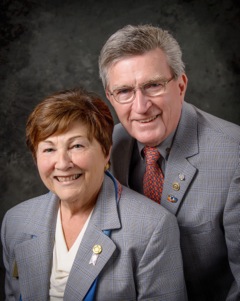 Important! Important! Important!You asked! We Listened!Two District-Wide Events:  Membership Workshops and District Food Packaging Membership Workshops They will be held this month on three dates in four location:Area D: Monday, October  24, 6:30-8:30 p.m., Brookline VFW, Brookline. To register, click hereArea B: Monday, October 24, 6:30-8:30 p.m., Concord Academy, Concord. To register, click hereArea C: Tuesday, October 25, 6:30-8:30 p.m., Chuck's Steak House, Auburn. To register, click hereArea A: Wednesday, October 26, 6:30-8:30 p.m., The Manor, West Boylston. To register, click hereTo find your club's area, click here.District Food PackagingSaturday, November 12
11:00 a.m. – 2:00 p.m.Solomon Pond MallMarlboroughTo volunteer and donate, click here.See next week's newsletter for highlights of the Zone Institute, highlights of our  club visits this week, and details of these exciting upcoming events.Nomination Process for '19-'20 District GovernorPat is very disturbed with the current lack of knowledge exhibited by voters concerning our election process. She feels this should not be the case for Rotarians in District 7910 when it comes to our process for choosing a District Governor. This has led us to develop a crash course: Nomination Process 101 District 7910.An invitation is sent by August 15 each year to all clubs in the district to propose qualified candidates for District Governor Nominee, for 2018-2019. The invitation will outline the procedures to follow, the qualifications required and the necessary form to fill out. The deadline for receiving these nominations is this Saturday, October 15.Regarding District Governor for '19-'20, all applicants must have served as a club president and have been in Rotary for a minimum of seven years.The District Nominating Committee shall schedule and conduct interviews of the candidates proposed by the clubs. The committee may nominate additional candidates it feels would also fulfill the requirements. The committee submits its selection to the governor no later than this December 1.Further guidelines can be found on page 177 of the District Directory or in the District Resolutions.It is a fundamental principle in Rotary that the best-qualified candidate should be selected for service in Rotary’s elective offices. Therefore, any effort to influence the selection process in either a positive or negative manner by campaigning, canvassing, electioneering or otherwise is prohibited under the Rotary International Bylaws.Remember that even though the Nominating Committee can only choose one District Governor each year, all Past Presidents are eligible to be considered. We have met so many qualified Past Presidents as we visited Clubs, and as we say any one of you could be District Governor. Give it a try. The application deadline is this Saturday, October 15.More than likely, all of you are just as tired as we are about elections, voting and candidates. But this reminder is for all Rotarians. Now is the time for clubs to nominate candidates for the very important positions of District Governor and Trustee. Please review the nomination details and nomination forms, below. We hope to hear from many clubs because there are so many potential candidates among our members.Nomination DetailsNominating Form Supplemental StatementDistrict Governor Nomination FormTrustee Nominating FormAlways remember, you can call us with questions at 508-393-9031.District Governors Pat and Skip Doyle may be reached at  pwdoyle2@verizon.net and skipdoyle2@verizon.net, respectively.Click here to submit content for the October 17 issue to Immediate Past District Governor/Newsletter Editor Jim Fusco.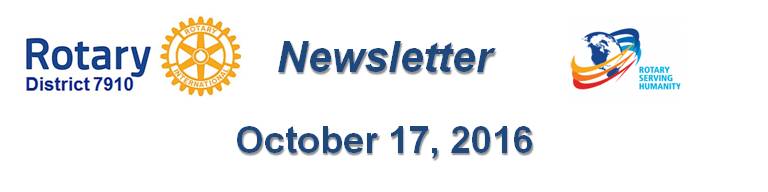 Click here for past issues.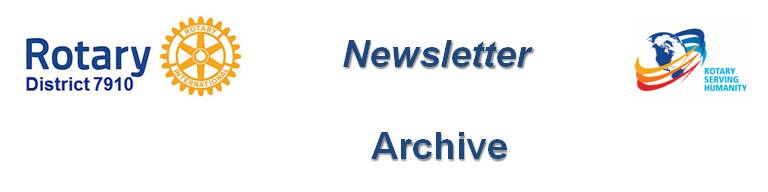 Return to October 10 NewsletterVisit our website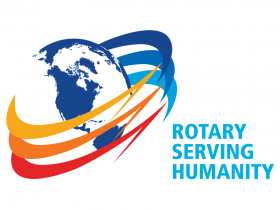 'Like' our Facebook page'Follow us on Twitter